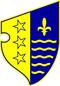 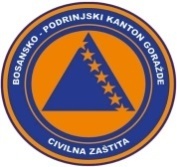                   BOSNA I HERCEGOVINA              FEDERACIJA BOSNE I HERCEGOVINE             BOSANSKO-PODRINJSKI KANTON GORAŽDE              Kantonalna uprava civilne zaštite                                  KANTONALNI OPERATIVNI CENTARBroj:17-40-1-244/22Goražde, 04.09.2022.godine.  Na osnovu člana 152. Zakona o zaštiti i spašavanju ljudi i materijalnih dobara od prirodnih i drugih nesreća ("Službene novine Federacije Bosne i Hercegovine", broj: 39/03, 22/06 i 43/10), a u vezi sa čl. 12. i 14. Pravilnika o organizovanju i funkcionisanju operativnih centara civilne zaštite ("Službene novine Federacije Bosne i Hercegovine", broj 09/19), dostavljamo Vam: R E D O V N I   I Z V J E Š T A J		Na osnovu prikupljenih informacija iz osmatračke mreže sa područja BPK-a Goražde, u posljednja 24 sata na području BPK-a Goražde nisu zabilježene pojave opasnosti od prirodnih I drugih nesreća koje bi ugrožavale ljude I materijalna dobra. 		Prema informaciji dobijenoj od Urgentnog centra Kantonalne bolnice Goražde, u posljednja 24 sata u Urgentnom centru obavljeno je 16 pregleda.Nije bilo zadržanih pacijenata radi daljeg liječenja u Kantonalnoj bolnici Goražde  radi daljeg liječenja.	Nisu zabilježene pojave novih, niti aktiviranja postojećih klizišta.	Kada je riječ o vodosnadbjevanju na području BPK Goražde   u posljednja 24 sata je bilo uredno, izuzev uobočajnih problema u pojedinim dijelovima Grada Goražda.	Vodostaji svih vodotokova na području BPK Goražde su stabilni.	Prema informaciji Elektrodistribucije-poslovna jedinica Goražde u posljednja  24 sata na području BPK Goražde nije bilo prekida u snadbjevanju stanovništva električnom energijom.	Prema informaciji iz Direkcije za ceste BPK-a Goražde putni pravci R-448 Podkozara-Goražde-Hrenovica saobraćaj i R-448A Osanica-Ilovača-Prača su prohodni i saobraćaj se odvija bez problema.DNEVNI IZVJEŠTAJepidemiološkoj situaciji u vezi COVID-19 na području BPK GoraždeIzvještaj za dan:                                                                                     Zaključno  sa 03.09. pod zdravstvenim nadzorom je 17 osoba sa područja BPK.Dana  03.09. je  uzorkovan je materijal kod 26  osoba  za testiranje na COVID-19,10 u Kantonalnoj bolnici  i 15 Dom zdravlja Goražde i 1 Ustikolina.Završena su testiranja i prema rezultatima nije bilo pozitivnih  na  COVID- 19 iz Goražda.Zaključno sa  03.09. na području BPK   je 13  aktivno zaraženih osoba koronavirusom (COVID-19), oporavljeno je ukupno 4282  osobe, a 127 osoba je preminulo (115 iz Goražda , 8  iz Ustikoline , 4 iz Prače).DOSTAVLJENO :                                                             DEŽURNI OPERATIVAC:1. Premijerki Vlade BPK Goražde,                 		               Arnel Mujagić2. Direktoru KUCZ BPK Goražde,                                                 3. Služba civilne zaštite Grada Goražda,                                     4. Služba civilne zaštite Općine Pale FBiH,5. Služba civilne zaštite Općine Foča FBiH i6. a/a.-           03.09.2022.